التقرير السنوي للعماداتيُقدم تقرير واحد يشمل الشطرين (الطلاب، الطالبات).يمكن الاستفادة من نظام ذكاء الاعمال (BI) للحصول على الاحصائيات.يرجى اعتماد التقرير السنوي بختم الإدارة الرسمي ورفعه (PDF) على المجلد الخاص على Google Drive (التقرير السنوي)ما تم طرحه من بنود استرشادية تهدف الى تيسير إنجاز التقرير السنوي وتوحيداً للمجهودات.يمكن إضافة أيه بيانات ترى الإدارة أن لها أهمية خاصة تتناسب مع مهامها وينبغي توضيحها بالتقرير السنوي.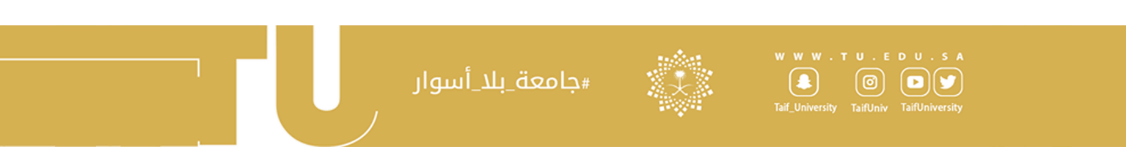 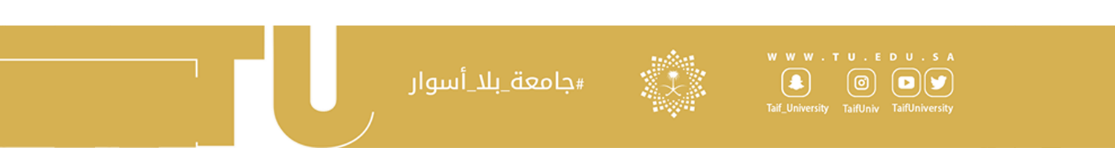 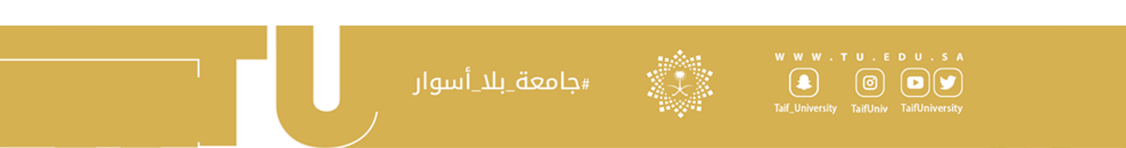 أولاً: متابعة تنفيذ خطة التطوير السابقةتذكر الإجراءات المخطط لها الواردة في التقرير السنوي السابق ومستوى تنفيذها.ثانياً: البيانات العامة عن العمادة :ثالثاً: الهيكل التنظيمي للعمادة :رابعاً: أعضاء هيئة التدريس والإداريين بالعمادة :خامساً: إنجازات أقسام / وحدات / إدارات العمادة خلال العام :إنجاز وحدة/ قسم: الإجراءات الفنيةإنجاز وحدة/ قسم: دعم المستفيدينإنجاز وحدة/ قسم: المصادر الرقميةإنجاز وحدة/ قسم: المجموعات الخاصةإنجاز وحدة/ قسم: العلاقات العامةإنجاز وحدة/ قسم: الماليةإنجاز وحدة/ قسم: الإدارة إنجاز وحدة/ قسم: الدراسات والبحوث والتطوير والجودةسادساً: إنجازات الخطة التشغيلية :سابعاً: إصدارات العمادة :ثامناً: مشاريع مشاركة فيها العمادة مع جهات أخرى – إن وجد - :تاسعاً: خطة تحسين وتطوير العمادة :التوصيات المستقبلية لخطة التطوير لعمادة شؤون المكتبات:تفعيل فكرة إنشاء خدمة للتصوير داخل المكتبة المركزية لتصوير المقتنيات التي لا تعار (المراجع والموسوعات والنسخة الواحدة .. إلخ) للطلاب والباحثين وأعضاء هيئة التدريس بأسعار رمزية وتوجيه حصيلة التصوير لتطوير المكتبة المركزية.تفعيل نشاط المعارض من خلال تواجد ممثلين عن عمادة شؤون المكتبات بمعارض الكتب ببعض المدن العربية، بالإضافة للتواجد بمعرض استقبال الطلاب الجدد.إعداد البحوث وأوراق العمل لتمثيل عمادة شؤون المكتبات وجامعة الطائف بالملتقيات والمؤتمرات التي تناقش قضايا المكتبات والمعلومات سواء داخل أو خارج المملكة.تفعيل خدمة الإحاطة الجارية لكل ما يرد للمكتبة المركزية من مقتنيات جديدة عبر البريد الإلكتروني لأعضاء هيئة التدريس.الاشتراك في دوريات حديثة وتخصصية مع التركيز على توفيرها في فروع المكتبة بالحوية والخرمة وتربة وكلية العلوم الطبية التطبيقية.تفعيل النشاط الإعلامي عن عمادة شؤون المكتبات: بمداومة إرسال البيانات الصحفية للنشر بمجلة منبر الجامعة قبل تاريخ 5 من كل شهر ميلادي ولإدارة العلاقات العامة بالجامعة على ان تكون مدعمة بالصور.النظر في جعل المكتبة المركزية هي العارض الحصري لكل مطبوعات الجامعة من كتب وأبحاث ومجلات .. إلخ، وحفظ نسخة ارشيفية منها.التعاقد مع مقاول لتشغيل المقهى لتقديم المشروبات السريعة داخل المكتبة المركزية بما لا يؤثر على مقتنياتها وعلى أداء العمل فيها.التوصيات المستقبلية لخطة التطوير بالتنسيق مع الجهات ذات الصلة:التنسيق مع ادارة المشاريع والصيانة لتوفير سعة مكتبية مناسبة لعدد أكبر من المستخدمين وتوفير مقاعد ومناضد مناسبة وأماكن اطلاع داخلية مجهزة بأعلى معايير الأمن والسلامة وذلك في بالفرع الرئيسي و مقر الحوية للطلاب و الطالبات ومقر الخرمة للطلاب والطالبات ومقر تربة للطلاب والطالبات.التنسيق مع وكالة الجامعة لنقل وتعيين وتأهيل موظفين مختصين بالمكتبات وعلومها وذلك في مقر الحوية للطلاب والطالبات وفي فروع المكتبة في كلا من الخرمة وتربة ورنية وكلية العلوم الطبية التطبيقية.التنسيق مع عمادة تقنية المعلومات وذلك بتوفير البنية التحتية التقنية لجميع مشاريع المكتبة وذلك بالفرع الرئيسي وجميع فروعها.الدورات التدریبیة والندوات وورش العمل:إنعقاد دورة تدریبیة داخلیة لخدمات عمادة شؤون المكتبات بشطر الطالبات.تقدیم دورة تدریبیة أون لاین (عبر منصة مهارات) لأعضاء هيئة التدریس للبحث في المكتبة الرقمیة السعودیة.دورة إستخدام تقنیات الإنترنت للبحث في المكتبة.دورة مهارات القراءة الأكادیمیة واستخدام تقنیات الإنترنت للبحث في المكتبة.ورشة عمل بعنوان أسالیب قرائیة مبتكرة لمعرفة متجددة.مشاركة عمادة شؤون المكتبات مع كلیة الآداب في الإحتفال بالیوم العالمي للغة العربیة بتقدیم ندوتین بعنوان:مجامع اللغة العربیة وتحدیات المرحلة.المكتبات ودورها في دعم وتعزیز اللغة العربیة ومعاجمها.الزیارات الداخلیة والخارجیة:زيارة وكيل الجامعة للدراسات العليا والبحث العلمي بتاريخ 28/7/2021م.زيارة رئيس جامعة الملك سعود الدكتور بدران العمر وبمعيته المتحدث الرسمي لجامعة الملك سعود يوم الخميس 21/11/1442هـ الموافق 1/7/2021م.زيارة صاحب السمو الأمير دكتور نايف بن ثنيان آل سعود يوم الثلاثاء الموافق 19/11/1442هـ الموافق 29/6/2021م.زیارة وكیل الجامعة الدكتور إبراهيم القرني بتاريخ 20/10/1442هـ الموافق 1/6/2021م.زیارة وفد من شركة نسیج العالمیة بتاريخ 11/7/1442هـ الموافق 23/2/2021م.زیارة سعادة الأستاذ عیسى القصیر مؤرخ تاریخ الطائف بتاريخ 15/2/2021م.زیارة الدكتور وافي المطیري من جامعة الجوف بتاريخ 3/2/2021م.زیارة رئیس جامعة الطائف سعادة الدكتور یوسف عسیري ترافقه سعادة الدكتورة لطیفة العدواني مشرفة مركز تاریخ الطائف بتاريخ 2/2/2021م.زیارة طلاب وحدة اللغة العربیة للناطقین بغیرها للمكتبة المركزیة بشطر الطلاب يوم الثلاثاء الموافق 26/1/2021م.إشتراكات العمادة:تجدید الإاشتراك في برنامج كشف الاستلال العلمي ithenticate.تجدید العقد مع شركة نسیج.توفیر خدمة  .RefWorks تجدید عضویة الفهرس العربي الموحد والتي تتضمن: الوصول إلى اكبر قاعدة بیانات ببلوغرافیة واستنادیة عربیة منضبطة معیاریا, منصة محرر مارك وإدارة العملیات الفنیة, مشاركة وإتاحة مصادر المكتبة.الإشتراك بمجلة ھارفرد بزنس ریفیو(Harvard Business Review).الإشتراك بالكتب الصوتیة (storytel).طلب شراء كتب من دار جواھر للنشر والتوزیع.اللجان والإجتماعات: إجتماع فحص عرض السیمفوني الجدید.لجنة إسقاط الغرامات.لجنة لنقل الأرفف والكتب الخاصة بأقسام كلیة العلوم الطبیة التطبیقیة من المكتبة المركزیة الى مكتبة كلیة العلوم الطبیة التطبیقیة.لجنة لمسح ومراجعة وتقییم الكتب في المكتبات الجامعیة داخل الجامعة وفروعها.تشكیل لجنة مختصة لتحدیث المستودع الرقمي (من ناحیة إدخال الرسائل الجامعیة, التنسیق مع منسقي الكلیات والعمادات لإدخال الأدلة والوثائق الخاصة بهم, ومتابعة كل مایستجد في المستودع الرقمي).إنعقاد لجنة وعدة إجتماعات لمراجعة وإعتماد اللائحة التنظیمیة لعمادة شؤون المكتبات.لجنة إعداد ومراجعة التقرير السنوي للعمادةلجنة العودة الحضورية الآمنةالخدمات المقدمة عن طريق الإيميل وواتساب العمادة:إيميلات تعريفية بخدمات المكتبة يتم إرسالها إسبوعيا عبر الايميل لجميع منسوبي الجامعة.مركز تواصل:تذاكر مركز تواصل الخاصة بعمادة شؤون المكتبات عدد 8 تذاكر (استفسارات) وتم الرد عليها.تم الرد على عدد من الأسئلة والاستفسارات الواردة عن طريق واتساب العمادة.تحديث صفحة العمادة:تحدیث نماذج العمادة الإلكترونیة والورقیة:نموذج اقتراح كتاب.نموذج حجز قاعة أو خلوة دراسیة.نموذج بیانات رواد المكتبة.نموذج تسلیم الرسائل والأوراق العلمیة.نموذج طلب خدمة مرجعیة او ارشادیة للمكتبة.نموذج طلب دورة تدریبیة.نموذج تقییم دورة تدریبیة.نموذج طلب وعاء معلومات.نموذج طلب خدمة تصویر.نموذج طلب إستخدام قاعة الحاسب الآلي.نموذج حجز برنامج تعریفي.نموذج تقییم برنامج تعریفي.نموذج الشكاوى والمقترحات.نموذج قیاس مدی رضا المستفیدین من وحدة مصادر.بيانات اعتماد التقريرعمادة : شئون المكتباتالمؤسسة : جامعة الطائفسنة التقرير : 1442 هـ الإجراءات المخطط لهاالإجراءات المخطط لهامسؤوليةالتنفيذتاريخ الإنجاز المخطط لهمستوى الإنجازمستوى الإنجازفي حالة عدم الاكتمالفي حالة عدم الاكتمالالإجراءات المخطط لهاالإجراءات المخطط لهامسؤوليةالتنفيذتاريخ الإنجاز المخطط لهمكتملغير مكتملالأسبابالإجراء المقترح1تحقيق متطلبات رؤية 2030 المتصلة بالتعليمعمادة شؤون المكتبات2رفع الوعي المعلوماتي للمستفيدين واكسابهم العديد من المهارات والخبرات اللازمةعمادة شؤون المكتبات3توظيف العديد من التقنيات والاتصالات لتطوير العملعمادة شؤون المكتبات4الاستمرار في اقامة المبادرات التطوعية والمجتمعية داخل وخارج الجامعةعمادة شؤون المكتبات5الارتقاء بقدرات ومهارات منسوبي العمادةعمادة شؤون المكتبات6أن تكون بيئة عملنا خالية من فايروس كورونا المستجد "كوفيد19" وذلك بالتقيد بالتدابير والإجراءات الاحترازية والوقائيةعمادة شؤون المكتباتنبذة عن العمادةتأسست عام 1402هـ وكانت تابعة لعمادة شؤون المكتبات بجامعة أم القرى، وفي عام 1424هـ وبعد أن صدر الأمر السامي بفصل فرع جامعة أم القرى بالطائف تحت مسمى جامعة الطائف، أخذت المكتبة المركزية أهميتها وذلك بصدور قرار معالي مدير الجامعة بأن تعد للمكتبة عمادة مستقلة و تعيين عميداً لها وتضم المكتبات التالية في شطر الطلاب (المكتبة المركزية بالحوية، مكتبة كلية العلوم الطبية التطبيقية، المكتبة الفرعية بالخرمة، المكتبة الفرعية برنية، المكتبة الفرعية بتربة) وتضم في شطر الطالبات (المكتبة المركزية بالحوية) وتبلغ عدد الكتب في عمادة شؤون المكتبات بجميع فروعها على الآتي:تأسست عام 1402هـ وكانت تابعة لعمادة شؤون المكتبات بجامعة أم القرى، وفي عام 1424هـ وبعد أن صدر الأمر السامي بفصل فرع جامعة أم القرى بالطائف تحت مسمى جامعة الطائف، أخذت المكتبة المركزية أهميتها وذلك بصدور قرار معالي مدير الجامعة بأن تعد للمكتبة عمادة مستقلة و تعيين عميداً لها وتضم المكتبات التالية في شطر الطلاب (المكتبة المركزية بالحوية، مكتبة كلية العلوم الطبية التطبيقية، المكتبة الفرعية بالخرمة، المكتبة الفرعية برنية، المكتبة الفرعية بتربة) وتضم في شطر الطالبات (المكتبة المركزية بالحوية) وتبلغ عدد الكتب في عمادة شؤون المكتبات بجميع فروعها على الآتي:رؤية العمادةأن تكون مكتبة جامعة الطائف مركز إشعاع معرفي ومعلوماتي للمجتمع الأكاديمي المحيط بهاوفقاً لأعلى المعايير الدولية.أن تكون مكتبة جامعة الطائف مركز إشعاع معرفي ومعلوماتي للمجتمع الأكاديمي المحيط بهاوفقاً لأعلى المعايير الدولية.رسالة العمادةتوفير جميع مصادر المعرفة والمعلومات المحلية والعالمية بما يلبي احتياجات المجتمع التعليميةوالاكاديمية والبحث العلمي باستخدام أحدث التقنيات الحديثة لتحقيق رؤية وأهداف الجامعة.توفير جميع مصادر المعرفة والمعلومات المحلية والعالمية بما يلبي احتياجات المجتمع التعليميةوالاكاديمية والبحث العلمي باستخدام أحدث التقنيات الحديثة لتحقيق رؤية وأهداف الجامعة.قيّم العمادةالمعرفة: تسهم في بناء مجتمع المعرفة.الجودة: نلتزم بمعايير الجودة في الأداء و تقديم الخدمات.الابداع: نؤمن بتوفير البيئة الداعمة للابتكار و التطوير المستمر.التواصل: نتواصل بكفاءة مع جميع شركائنا.التكامل: نعزز التكامل في كل أنشطتنا وأعمالنا.المعرفة: تسهم في بناء مجتمع المعرفة.الجودة: نلتزم بمعايير الجودة في الأداء و تقديم الخدمات.الابداع: نؤمن بتوفير البيئة الداعمة للابتكار و التطوير المستمر.التواصل: نتواصل بكفاءة مع جميع شركائنا.التكامل: نعزز التكامل في كل أنشطتنا وأعمالنا.الأهداف الاستراتيجية للعمادة1.تمكين جمهور المستفيدين من الاستفادة من خدمات المكتبة المركزية وإتاحة الوصول لمصادر المعلومات في أي وقت ومن أي مكان.2.توفير الخدمات والأنشطة التي تلبي احتياجات الجامعة والمجتمع المحلي ، وتمكين الطلاب ليصبحوا متعلمين مدى الحياة.3.توفير مجموعات بحثية لدعم وتعزيز البرامج الأكاديمية والمقررات الدراسية بالجامعة.4.تعزيز وتطوير مكتبات الكليات بالشكل الذي يعكس تميز الجامعة ومدى اشباعها لاحتياجات المستفيدين من المعلومات.5.التثقيف المعلوماتي لجمهور المستفيدين من المكتبة لضمان حصولهم على المهارات والمعارف اللازمة لدعم التدريب والتعلم والبحث العلمي.1.تمكين جمهور المستفيدين من الاستفادة من خدمات المكتبة المركزية وإتاحة الوصول لمصادر المعلومات في أي وقت ومن أي مكان.2.توفير الخدمات والأنشطة التي تلبي احتياجات الجامعة والمجتمع المحلي ، وتمكين الطلاب ليصبحوا متعلمين مدى الحياة.3.توفير مجموعات بحثية لدعم وتعزيز البرامج الأكاديمية والمقررات الدراسية بالجامعة.4.تعزيز وتطوير مكتبات الكليات بالشكل الذي يعكس تميز الجامعة ومدى اشباعها لاحتياجات المستفيدين من المعلومات.5.التثقيف المعلوماتي لجمهور المستفيدين من المكتبة لضمان حصولهم على المهارات والمعارف اللازمة لدعم التدريب والتعلم والبحث العلمي.أقسام / وحدات / إدارات العمادةأقسام / وحدات / إدارات العمادةمهامهاأقسام / وحدات / إدارات العمادةالإدارةهي الإدارة المختصة بتطبيق السياسات والإجراءات بشقيها الإداري والمالي واستقبال المعاملات الإدارية وتصديرها وأرشفتها وإدارة وضبط الإيرادات والمصروفات المالية للعمادة، كما وأنها مسئولة عن كل ما يتعلق بشؤون الموظفين من تنظيم وضبط ومتابعة وتقييم.  تتكون الإدارة من: (عميد عمادة شؤون المكتبات، وكيل عمادة شؤون المكتبات، مدير الإدارة، السكرتير، الاتصالات الإدارية، الشؤون المالية، شؤون الموظفين، العلاقات العامة).أقسام / وحدات / إدارات العمادةخدمات المستفيدينيهتم قسم خدمات المستفيدين بتقديم الخدمات المباشرة لجميع رواد المكتبة. خدمات القسم: الإعارة، خدمة الرد على الاستفسارات، خدمة التوجيه والإرشاد، خدمة النسخ والتصوير، خدمة ذوي الاحتياجات الخاصة، خدمة البحث في فهرس المكتبة، خدمة الإنترنت، خدمة خلوات البحث، خدمة الجولات التعريفية، الإحاطة الجارية والبث الانتقائي للمعلومات، خدمة المجتمع.أقسام / وحدات / إدارات العمادةالإجراءات الفنيةتوفير احتياجات أعضاء هيئة التدريس والطلاب والباحثين العلمية والبحثية عن طريق تنمية مقتنيات المكتبة من الكتب الحديثة وفهرستها وتصنيفها وفق تصنيف ديوي العشري والفهرس العربي الموحد.أقسام / وحدات / إدارات العمادةالمجموعات الخاصةيهتم هذا القسم باستقبال وحفظ وتصنيف وعرض الرسائل العلمية الخاصة بجامعة الطائف، وكذلك الدوريات والمجلات العلمية والمطبوعات الحكومية الواردة للجهة.خدمات القسم: الرسائل الجامعية, الدوريات, المطبوعات الحكومية.أقسام / وحدات / إدارات العمادةالمصادر الرقميةتنمية وتنظيم المصادر الرقمية وتسهيل الوصول إلي مجموعة متنوعة من مصادر المعلومات الالكترونية التي تشارك فيها العمادة والتي تشمل الكتب والمجلات العلمية الالكترونية وقواعد البيانات ويهدف الى  مساندة العملية التعليمية من خلال توفير مصادر المعلومات الرقمية وخماتها ، وبناء مصادر المعلومات الرقمية وتطويرها، وتوظيف التكنلوجيا الحديثة لخدمة المكتبة والمستفيدين، ورفع جودة الخدمة وكفائتها وتضم المكتبة الرقمية السعودية وبرنامج الاستدلال العلمي والمكتبة الصوتية.أقسام / وحدات / إدارات العمادةالتقنية والدعم الفنييهتم هذا القسم بمساندة المكتبة فنياً وتقنياً وذلك بحل المشاكل التقنية لتسهيل التفاعل مع أنظمتها بسهولة، كما يتمثل هذا الدعم بتقديم المساعدة وتوفير حلول مساندة لتوفير البرامج والأجهزة المتعلقة بأحدث التقنيات الحديثة للمكتبات.أقسام / وحدات / إدارات العمادةالدراسات والبحوث والتطوير والجودةيهتم بالتحسين المستمر للجودة بتطبيق البرامج والمعايير العالمية فيما يخص شؤون المكتبات، ووضع خطط التحسين المستمر لتطوير العمادة، واستيفاء معايير الهيئة الوطنية للتقويم والاعتماد الأكاديمي وتأهيل العمادة للحصول على الأعتماد، وإعداد ونشر التقرير السنوي للعمادة.الرسم البياني للهيكل التنظيمي للعمادةبيانات منسوبي العمادةالإسمالمنصبالدرجة العلمية / المرتبةبيانات منسوبي العمادةشطر الطلابشطر الطلابشطر الطلاببيانات منسوبي العمادةد.هند ثلاب الجعيدعميدة شؤون المكتباتدكتوراه لغة أنجليزيةبيانات منسوبي العمادةد.عبدالمجيد مسفر السفيانيوكيل عمادة شؤون المكتباتدكتوراه حاسباتبيانات منسوبي العمادةد. حمد النيل علي الأمينرئيس قسم البحوث والدراسات والتطوير والجودةدكتوراه مكتبات ومعلوماتبيانات منسوبي العمادةيوسف مسفر ساعد الحارثيمدير الشؤون الفنيةماجستير ادارة اعمال/التاسعةبيانات منسوبي العمادةعبدالله جارالله عوض الثبيتيخدمات المستفيدينبكالوريوس مكتبات ومعلومات/التاسعةبيانات منسوبي العمادةصالح مسفر محمد الشمرانيمدير الادارةبكالوريوس مكتبات ومعلومات/الثامنةبيانات منسوبي العمادةراشد عيضة عواض السعديالعلاقات العامةثانوية عامة/الثامنةبيانات منسوبي العمادةعبدالرحمن خالد عبدالله القرشيالمصادر الرقميةماجستير ادارة اعمال/السابعةبيانات منسوبي العمادةخالد حسن ساري الفيفيالمصادر الرقميةبكالوريوس حاسب آلي/السابعةبيانات منسوبي العمادةسلمان علي عبدالله السليمانيالاتصالات الاداريةبكالوريوس/السابعةبيانات منسوبي العمادةسلطان بن مسفر مصلح الحصينيسكرتاريةبكالوريوس فيزياء/السابعةبيانات منسوبي العمادةمحمد حمود حامد القرشيعلاقات عامةالثانوية التجارية/السابعةبيانات منسوبي العمادةعلي عبدالرحمن محمد الشريفاجراءات فنيةبكالوريوس مكتبات ومعلومات/السادسةبيانات منسوبي العمادةفهد محمد الثقفيمكتبة كلية العلوم الطبية التطبيقيةبكالوريوس علم المعلومات /السادسةبيانات منسوبي العمادةممدوح حميد عويف القثامياعارةبكالوريوس/السادسهبيانات منسوبي العمادةأحمد محمد مرعي الزهيري الزهرانيالدعم الفنيكلية التقنية الجامعية المتوسطة دبلوم/السادسةبيانات منسوبي العمادةمفرح عبدالله مفرح السبيعيمراسلثانوية/بند الاجور (د)بيانات منسوبي العمادةشطر الطالباتشطر الطالباتشطر الطالباتبيانات منسوبي العمادةنورة مسفر سفر الثبيتيمسئولة التطوير والجودة ( وحدة الدراسات والبحوث )بكالوريوس مكتبات ومعلومات/الثامنةفاطمة مسفر صالح الغامديمسئولة التصنيف ( وحدة الإجراءات الفنية )بكالوريوس إدارة اعمال/الثامنةفاطمة غازي السبيعيمكتبة الكلية بالخرمةبكالوريوس لغة عربية/الثامنةسحر عبدالرحمن أبو زهرهمديرة الإدارة للشؤون الإدارية بعمادة شؤون المكتباتبكالوريوس دراسات اسلامية/السابعةسعاد الطويرقياتصالات اداريةبكالوريوس لغة انجليزية/السابعةعبير غزاي مبارك الحارثيمسئولة المكتبة الرقمية ( وحدة المصادر الرقمية )ماجستير ادارة اعمال/السابعةنجلاء مقبول نافع المطرفيمسئولة الفهرسة ( وحدة الإجراءات الفنية )بكالوريوس مكتبات ومعلومات/السابعةبدور محمد الزهرانيمسئولة المجموعات الخاصة (وحدة المجموعات الخاصة)بكالوريوس شريعة/السابعةمنيرة عبد الرحمنمكتبة الكلية برنيةبكالوريوس دراسات إسلامية/السابعةعايشه حميد المطرفينائبة مديرة الادارةبكالوريوس إدارة اعمال/السادسةآلاء موسى عبدالله الحربيوحدة العلاقات العامة والشئون المالية بالعمادةبكالوريوس مكتبات ومعلومات/السادسةابتسام سالم عليوي الجابريمسئولة التصنيف ( وحدة الإجراءات الفنية )بكالوريوس علم معلومات/السادسةأحلام سفر عائض النفيعيمسئولة الإعارة ( وحدة دعم المستفيدين )بكالوريوس لغة عربيه/السادسةجميلة مسفر محمد الحارثيمسئولة الفهرسة ( وحدة الإجراءات الفنية )بكالوريوس رياض اطفال/السادسةتهاني أحمد حسن الزهرانيمسئولة المستودع الرقمي ( وحدة المصادر الرقمية)بكالوريوس رياضيات/السادسةرسمية مزيد مطر السفيانيمسئولة الخدمات الالكترونية ( وحدة دعم المستفيدين ) + ( وحدة ذوي الإعاقة )بكالوريوس تربية خاصه/السادسةسميرة أحمد  محمد الغامديمسئولة الإعارة ( وحدة خدمات المستفيدين )بكالوريوس شريعة/السادسةصالحة البقميمكتبة الكلية بتربةدبلوم اقتصاد منزلي/السادسةحنان عبدالمحسن الشنبريوحدة السكرتارية – مديره مشروعبكالوريوس لغة انجليزية/الخامسةبشاير إبراهيم العتيبيمسئولة الإعارة ( وحدة دعم المستفيدين )دبلوم تسويق/الخامسةإحصائية بأعداد أعضاء هيئة التدريس بالعمادةالدرجة العلميةالدرجة العلميةعدد السعوديينعدد السعوديينعدد السعوديينعدد السعوديينعدد السعوديينعدد غير السعوديينعدد غير السعوديينعدد غير السعوديينعدد غير السعوديينإحصائية بأعداد أعضاء هيئة التدريس بالعمادةالدرجة العلميةالدرجة العلميةذكورذكورذكورإناثإناثذكورذكورإناثإناثإحصائية بأعداد أعضاء هيئة التدريس بالعمادةأستاذأستاذإحصائية بأعداد أعضاء هيئة التدريس بالعمادةأستاذ مشاركأستاذ مشارك111إحصائية بأعداد أعضاء هيئة التدريس بالعمادةأستاذ مساعدأستاذ مساعد111111إحصائية بأعداد أعضاء هيئة التدريس بالعمادةمحاضرمحاضرإحصائية بأعداد أعضاء هيئة التدريس بالعمادةمعيدمعيدإحصائية بأعداد أعضاء هيئة التدريس بالعمادةالإجماليالإجمالي111111111إحصائية بأعداد أعضاء هيئة التدريس بالعمادةمدى كفاية أعداد أعضاء هيئة التدريس بدرجاتهم العلمية وتخصصاتهم بالعمادةمدى كفاية أعداد أعضاء هيئة التدريس بدرجاتهم العلمية وتخصصاتهم بالعمادةمدى كفاية أعداد أعضاء هيئة التدريس بدرجاتهم العلمية وتخصصاتهم بالعمادةمدى كفاية أعداد أعضاء هيئة التدريس بدرجاتهم العلمية وتخصصاتهم بالعمادةمدى كفاية أعداد أعضاء هيئة التدريس بدرجاتهم العلمية وتخصصاتهم بالعمادةمدى كفاية أعداد أعضاء هيئة التدريس بدرجاتهم العلمية وتخصصاتهم بالعمادةمدى كفاية أعداد أعضاء هيئة التدريس بدرجاتهم العلمية وتخصصاتهم بالعمادةكافٍكافٍغير كافٍغير كافٍإحصائية بالإداريين والفنيين بالعمادةمعدد العاملين ببند الأجورعدد العاملين ببند الأجورعدد العاملين ببند الأجورعدد الفنيينعدد الفنيينعدد الفنيينعدد الفنيينعدد الإداريينعدد الإداريينعدد الإداريينإحصائية بالإداريين والفنيين بالعمادةمذكورذكورإناثذكورذكورإناثإناثذكورذكورإناثإحصائية بالإداريين والفنيين بالعمادة1112220201111إحصائية بالإداريين والفنيين بالعمادةالإجمالي112220201111إحصائية بالإداريين والفنيين بالعمادةمدى كفاية أعداد الإداريين والفنيين بالعمادةمدى كفاية أعداد الإداريين والفنيين بالعمادةمدى كفاية أعداد الإداريين والفنيين بالعمادةمدى كفاية أعداد الإداريين والفنيين بالعمادةمدى كفاية أعداد الإداريين والفنيين بالعمادةمدى كفاية أعداد الإداريين والفنيين بالعمادةمدى كفاية أعداد الإداريين والفنيين بالعمادةمدى كفاية أعداد الإداريين والفنيين بالعمادةكافٍكافٍغير كافٍالإنجازات /والأنشطة التي نفذتوصف مختصر للنشاط ** يتضمن توقيت التنفيذ وعدد المشاركين والنتائج وأي إحصاءات أخرىوصف مختصر للنشاط ** يتضمن توقيت التنفيذ وعدد المشاركين والنتائج وأي إحصاءات أخرىتسجيل وإدراج أوعية المعلومات في قاعدة بيانات المكتبةتسجيل وإدراج عدد 270000 نسخةتم تنفيذ هذه الانجازات خلال عام 1442هـ , المشاركين في التنفيذ هم فريق عمل شركة نسيج العالمية بالإضافة إلى موظفي وموظفات القسم .تعشيب الكتبسحب وتعشيب عدد من 6911 نسخةتم تنفيذ هذه الانجازات خلال عام 1442هـ , المشاركين في التنفيذ هم فريق عمل شركة نسيج العالمية بالإضافة إلى موظفي وموظفات القسم .ترميم وصيانة الكتبترميم وصيانة عدد من 99 نسخةتم تنفيذ هذه الانجازات خلال عام 1442هـ , المشاركين في التنفيذ هم فريق عمل شركة نسيج العالمية بالإضافة إلى موظفي وموظفات القسم .جوانب القوة جوانب القوة جوانب القوة اشتراك العمادة في المكتبة الرقمية السعودية والفهرس العربي الموحدوجود نظام آلي لإدارة المكتبات (السيمفوني)توفر خدمة RFIDاشتراك العمادة في المكتبة الرقمية السعودية والفهرس العربي الموحدوجود نظام آلي لإدارة المكتبات (السيمفوني)توفر خدمة RFIDاشتراك العمادة في المكتبة الرقمية السعودية والفهرس العربي الموحدوجود نظام آلي لإدارة المكتبات (السيمفوني)توفر خدمة RFIDالجوانب التي تحتاج إلى تحسينالجوانب التي تحتاج إلى تحسينالجوانب التي تحتاج إلى تحسينقلة المتخصصين في المكتبات والمعلومات قلة المتخصصين في المكتبات والمعلومات قلة المتخصصين في المكتبات والمعلومات أولويات التحسينأولويات التحسينأولويات التحسينتوفير عدد من المتخصصين في المكتبات والمعلومات مع تدريبهم وذلك لمقابلة كثرة تزايد الانتاج الفكري لمصادر المعلوماتحاجة المكتبة لتزويد نسخ جديدة الطبعات حسب حاجة الأقسامتوفير عدد من المتخصصين في المكتبات والمعلومات مع تدريبهم وذلك لمقابلة كثرة تزايد الانتاج الفكري لمصادر المعلوماتحاجة المكتبة لتزويد نسخ جديدة الطبعات حسب حاجة الأقسامتوفير عدد من المتخصصين في المكتبات والمعلومات مع تدريبهم وذلك لمقابلة كثرة تزايد الانتاج الفكري لمصادر المعلوماتحاجة المكتبة لتزويد نسخ جديدة الطبعات حسب حاجة الأقسامالإنجازات /والأنشطة التي نفذتوصف مختصر للنشاط ** يتضمن توقيت التنفيذ وعدد المشاركين والنتائج وأي إحصاءات أخرىوصف مختصر للنشاط ** يتضمن توقيت التنفيذ وعدد المشاركين والنتائج وأي إحصاءات أخرىالإعارة تم اعارة وتجديد الاعارة عدد 814 نسخةتم تنفيذ هذه الانجازات خلال عام 1442هـ , المشاركين في التنفيذ هم موظفي وموظفات القسم .الإرجاعتم استعادة عدد 1237 نسخةتم تنفيذ هذه الانجازات خلال عام 1442هـ , المشاركين في التنفيذ هم موظفي وموظفات القسم .إخلاء طرفتم إخلاء طرف عدد 145 مستفيد ممن عليهم التزامات سابقة وتم تسويتها سواء كتب أو غرامات ماليةتم تنفيذ هذه الانجازات خلال عام 1442هـ , المشاركين في التنفيذ هم موظفي وموظفات القسم .جوانب القوة جوانب القوة جوانب القوة تم عمل اتفاقيات للاعارة التبادلية مع عدد من جامعات المملكة كل الخدمات في القسم اصبحت االكترونيا تسهيلا لخدمة المستفيدينالإستعداد التام لاستقبال أكبر عدد من المستفيدينتفعيل نظام الإعارة الذاتيةإمكانية توليد موارد مالية من خلال تقديم خدمات برسوم رمزية (التصوير)الاستمرار في تفعيل خدمة تجديد الاعارة عبر خدمة (حسابي) من صفحة العمادة الإلكترونيةتوفير قاعة دراسية وقاعة اجتماعات وخلوات بحثيةتم عمل اتفاقيات للاعارة التبادلية مع عدد من جامعات المملكة كل الخدمات في القسم اصبحت االكترونيا تسهيلا لخدمة المستفيدينالإستعداد التام لاستقبال أكبر عدد من المستفيدينتفعيل نظام الإعارة الذاتيةإمكانية توليد موارد مالية من خلال تقديم خدمات برسوم رمزية (التصوير)الاستمرار في تفعيل خدمة تجديد الاعارة عبر خدمة (حسابي) من صفحة العمادة الإلكترونيةتوفير قاعة دراسية وقاعة اجتماعات وخلوات بحثيةتم عمل اتفاقيات للاعارة التبادلية مع عدد من جامعات المملكة كل الخدمات في القسم اصبحت االكترونيا تسهيلا لخدمة المستفيدينالإستعداد التام لاستقبال أكبر عدد من المستفيدينتفعيل نظام الإعارة الذاتيةإمكانية توليد موارد مالية من خلال تقديم خدمات برسوم رمزية (التصوير)الاستمرار في تفعيل خدمة تجديد الاعارة عبر خدمة (حسابي) من صفحة العمادة الإلكترونيةتوفير قاعة دراسية وقاعة اجتماعات وخلوات بحثيةالجوانب التي تحتاج إلى تحسينالجوانب التي تحتاج إلى تحسينالجوانب التي تحتاج إلى تحسيننقص في عدد الموظفين والموظفات المتخصصين في المكتبات والمعلوماتنقص في عدد الموظفين والموظفات المتخصصين في المكتبات والمعلوماتنقص في عدد الموظفين والموظفات المتخصصين في المكتبات والمعلوماتأولويات التحسينأولويات التحسينأولويات التحسينادراج قاعدة بيانات جميع منسوبي الجامعة في نظام السيمفونيتعيين عدد من الموظفين والموظفات المتخصصين توفير خدمة واي فاي للمكتبة توفير إمكانية الدفع الالكترونيالاستمرار في عقد الدورات التدريبية وكيفية استخدام الاجهزة لذوي الاحتياجات الخاصةادراج قاعدة بيانات جميع منسوبي الجامعة في نظام السيمفونيتعيين عدد من الموظفين والموظفات المتخصصين توفير خدمة واي فاي للمكتبة توفير إمكانية الدفع الالكترونيالاستمرار في عقد الدورات التدريبية وكيفية استخدام الاجهزة لذوي الاحتياجات الخاصةادراج قاعدة بيانات جميع منسوبي الجامعة في نظام السيمفونيتعيين عدد من الموظفين والموظفات المتخصصين توفير خدمة واي فاي للمكتبة توفير إمكانية الدفع الالكترونيالاستمرار في عقد الدورات التدريبية وكيفية استخدام الاجهزة لذوي الاحتياجات الخاصةالإنجازات /والأنشطة التي نفذتوصف مختصر للنشاط ** يتضمن توقيت التنفيذ وعدد المشاركين والنتائج وأي إحصاءات أخرىوصف مختصر للنشاط ** يتضمن توقيت التنفيذ وعدد المشاركين والنتائج وأي إحصاءات أخرىالمكتبة الرقمية 34107 عملية تنزيل من المكتبة الرقمية السعودية وخدمة عدد 20888 زائرتم تنفيذ هذه الانجازات خلال عام 1442هـ , المشاركين في التنفيذ هم موظفي وموظفات القسم .الإستلال العلميتقديم خدمة الاستلال العلمي عدد 503 مستفيدتم تنفيذ هذه الانجازات خلال عام 1442هـ , المشاركين في التنفيذ هم موظفي وموظفات القسم .تقرير شامل عن محتويات المستودع الرقمي، التقرير يشمل: الادارات-الكليات-العمادات-الوكالات الادارات:  مجلة جامعة الطائف 20 عدد.  الكليات: كلية التربية تحتوي على  427 رسالة .كلية العلوم: تحتوي على 255 رسالة.كلية كلية الطب: تحتوي على 5 رسائل. كلية الشريعة والانظمة: تحتوي على 171 رسالة .كلية الآداب: تحتوي على 154 رسالة.كلية كلية الهندسة: تحتوي على 2 مشاريع تخرجالعمادات: تشتمل على 13 وثيقة. الوكالات: تشتمل على 18 وثيقة .تم تنفيذ هذه الانجازات خلال عام 1442هـ , المشاركين في التنفيذ هم موظفي وموظفات القسم .إصدارات المصادر الرقميةدلیل إستخدام المستودع الرقميتم تنفيذ هذه الانجازات خلال عام 1442هـ , المشاركين في التنفيذ هم موظفي وموظفات القسم .إصدارات المصادر الرقميةدلیل إستخدام RefWorksتم تنفيذ هذه الانجازات خلال عام 1442هـ , المشاركين في التنفيذ هم موظفي وموظفات القسم .إصدارات المصادر الرقميةدلیل إستخدام المكتبة الرقمیة السعودیةتم تنفيذ هذه الانجازات خلال عام 1442هـ , المشاركين في التنفيذ هم موظفي وموظفات القسم .جوانب القوةجوانب القوةجوانب القوةتوعية المستفيدين عن طريق الايميل بكل ماله علاقة بمصادر المعلومات الرقميةالقسم مدعوم من الادارة العليا للجامعةوجود  اشتراكات خاصة لقواعد المعلوماتوجود دورات مجانية من المكتبة الرقمية السعودية للمستفيدين يتم التسجيل عبر موقع جامعة الطائفتوفير خدمة الحجز الإلكترونيتوفير خدمة برنامج الاستلال العلميتوفير خدمة برنامج Refworkتوعية المستفيدين عن طريق الايميل بكل ماله علاقة بمصادر المعلومات الرقميةالقسم مدعوم من الادارة العليا للجامعةوجود  اشتراكات خاصة لقواعد المعلوماتوجود دورات مجانية من المكتبة الرقمية السعودية للمستفيدين يتم التسجيل عبر موقع جامعة الطائفتوفير خدمة الحجز الإلكترونيتوفير خدمة برنامج الاستلال العلميتوفير خدمة برنامج Refworkتوعية المستفيدين عن طريق الايميل بكل ماله علاقة بمصادر المعلومات الرقميةالقسم مدعوم من الادارة العليا للجامعةوجود  اشتراكات خاصة لقواعد المعلوماتوجود دورات مجانية من المكتبة الرقمية السعودية للمستفيدين يتم التسجيل عبر موقع جامعة الطائفتوفير خدمة الحجز الإلكترونيتوفير خدمة برنامج الاستلال العلميتوفير خدمة برنامج Refworkالجوانب التي تحتاج إلى تحسينالجوانب التي تحتاج إلى تحسينالجوانب التي تحتاج إلى تحسيننقص الموظفين والموظفات والتدريب لهمقلة الوعي باهمية المكتبة الرقميةالوصول للمستودع الرقمي خارج شبكة الجامعةنقص الموظفين والموظفات والتدريب لهمقلة الوعي باهمية المكتبة الرقميةالوصول للمستودع الرقمي خارج شبكة الجامعةنقص الموظفين والموظفات والتدريب لهمقلة الوعي باهمية المكتبة الرقميةالوصول للمستودع الرقمي خارج شبكة الجامعةأولويات التحسينأولويات التحسينأولويات التحسينزيادة عدد الموظفين والموظفات مع تدريبهمحل مشكلة الاشتراكات لخدمة الاستلال العلمي عمل دورات اضافية للمستفيدين والتوعية بأهمية المكتبة الرقميةتفعيل الوصول للمستودع الرقمي خارج شبكة الجامعةزيادة عدد الموظفين والموظفات مع تدريبهمحل مشكلة الاشتراكات لخدمة الاستلال العلمي عمل دورات اضافية للمستفيدين والتوعية بأهمية المكتبة الرقميةتفعيل الوصول للمستودع الرقمي خارج شبكة الجامعةزيادة عدد الموظفين والموظفات مع تدريبهمحل مشكلة الاشتراكات لخدمة الاستلال العلمي عمل دورات اضافية للمستفيدين والتوعية بأهمية المكتبة الرقميةتفعيل الوصول للمستودع الرقمي خارج شبكة الجامعةالإنجازات /والأنشطة التي نفذتوصف مختصر للنشاط ** يتضمن توقيت التنفيذ وعدد المشاركين والنتائج وأي إحصاءات أخرىوصف مختصر للنشاط ** يتضمن توقيت التنفيذ وعدد المشاركين والنتائج وأي إحصاءات أخرىالرسائل العلميةاستلام وتسجيل عدد 237 رسالة علميةتم تنفيذ هذه الانجازات خلال عام 1442هـ , المشاركين في التنفيذ هم موظفي وموظفات القسم .الدوريات والمطبوعات الحكوميةاستلام عدد 25 دوريات ومطبوعات حكوميةتم تنفيذ هذه الانجازات خلال عام 1442هـ , المشاركين في التنفيذ هم موظفي وموظفات القسم .جوانب القوةجوانب القوةجوانب القوةامكانية استخدام التقنيات الحديثة في القسمتوفير موارد مالية مقابل خدمة التصوير (للدوريات والرسائل العلمية والمطبوعات الحكومية)امكانية استخدام التقنيات الحديثة في القسمتوفير موارد مالية مقابل خدمة التصوير (للدوريات والرسائل العلمية والمطبوعات الحكومية)امكانية استخدام التقنيات الحديثة في القسمتوفير موارد مالية مقابل خدمة التصوير (للدوريات والرسائل العلمية والمطبوعات الحكومية)الجوانب التي تحتاج إلى تحسينالجوانب التي تحتاج إلى تحسينالجوانب التي تحتاج إلى تحسينقلة اعداد المتخصصين في المكتبات والمعلوماتقلة اعداد المتخصصين في المكتبات والمعلوماتقلة اعداد المتخصصين في المكتبات والمعلوماتأولويات التحسينأولويات التحسينأولويات التحسينتعيين عدد من المتخصصين في المكتبات والمعلوماتالاشتراك في دوريات حديثة تخصصية ومحكمةتعيين عدد من المتخصصين في المكتبات والمعلوماتالاشتراك في دوريات حديثة تخصصية ومحكمةتعيين عدد من المتخصصين في المكتبات والمعلوماتالاشتراك في دوريات حديثة تخصصية ومحكمةالإنجازات/ والأنشطة التي نفذتوصف مختصر للنشاط ** يتضمن توقيت التنفيذ وعدد المشاركين والنتائج وأي إحصاءات أخرىتحديث صفحة العمادة على موقع الجامعة من خلال* إضافة كلمة عميدة شؤون المكتبات* إضافة جميع نماذج العمادة الإلكترونية والورقية* إدراج هيكلة عمادة شؤون المكتبات* إضافة التعريف بأقسام وخدمات العمادة* إضافة جميع أدلة وإصدارات العمادة وترجمتها إلى اللغة الإنجليزية* إضافة تحديث معلومات الاتصال تم تنفيذ هذه الانجازات خلال عام 1442هـ , المشاركين في التنفيذ هم موظفي وموظفات الوحدة .جوانب القوةجوانب القوةاستقبال الوفود والزوار من داخل وخارج الجامعةتغطية الفعاليات والمناسبات التي لها علاقة بالمكتبةاستقبال الوفود والزوار من داخل وخارج الجامعةتغطية الفعاليات والمناسبات التي لها علاقة بالمكتبةالجوانب التي تحتاج إلى تحسينالجوانب التي تحتاج إلى تحسينتأمين بعض الهدايا الرمزية ويكون عليها شعار المكتبة لتقديمها للزوارقلة عدد الموظفينتأمين بعض الهدايا الرمزية ويكون عليها شعار المكتبة لتقديمها للزوارقلة عدد الموظفينأولويات التحسينأولويات التحسينتخصيص دعم مالي لتغطية الفعاليات وتقديم الهدايا الرمزيةتعيين موظفين للقسمتخصيص دعم مالي لتغطية الفعاليات وتقديم الهدايا الرمزيةتعيين موظفين للقسمالإنجازات /والأنشطة التي نفذتوصف مختصر للنشاط ** يتضمن توقيت التنفيذ وعدد المشاركين والنتائج وأي إحصاءات أخرىوصف مختصر للنشاط ** يتضمن توقيت التنفيذ وعدد المشاركين والنتائج وأي إحصاءات أخرىالإيراداتاستلام مبلغ (3502) ريال كإيرادات من شطر الطلابتم تنفيذ هذه الانجازات خلال عام 1442هـ , المشاركين في التنفيذ هم موظفي وموظفات الوحدة .الإيراداتاستلام مبلغ (23424.75) ريال كإيرادات من شطر الطالباتتم تنفيذ هذه الانجازات خلال عام 1442هـ , المشاركين في التنفيذ هم موظفي وموظفات الوحدة .المصروفاتلا يوجد مصروفاتتم تنفيذ هذه الانجازات خلال عام 1442هـ , المشاركين في التنفيذ هم موظفي وموظفات الوحدة .جوانب القوةجوانب القوةجوانب القوةدعم الادارة العليا مالياً للعمادةتحصيل رسوم رمزية مقابل بعض الخدمات المقدمةدعم الادارة العليا مالياً للعمادةتحصيل رسوم رمزية مقابل بعض الخدمات المقدمةدعم الادارة العليا مالياً للعمادةتحصيل رسوم رمزية مقابل بعض الخدمات المقدمةالجوانب التي تحتاج إلى تحسينالجوانب التي تحتاج إلى تحسينالجوانب التي تحتاج إلى تحسينعدم وجود حساب بنكي خاص بالعمادةلايوجد موظفين متخصصين في الإدارة المالية والمحاسبةعدم وجود حساب بنكي خاص بالعمادةلايوجد موظفين متخصصين في الإدارة المالية والمحاسبةعدم وجود حساب بنكي خاص بالعمادةلايوجد موظفين متخصصين في الإدارة المالية والمحاسبةأولويات التحسينأولويات التحسينأولويات التحسينتوفير حساب بنكي خاص بالعمادةتوفير موظفين متخصصين في الإدارة المالية والمحاسبةتوفير حساب بنكي خاص بالعمادةتوفير موظفين متخصصين في الإدارة المالية والمحاسبةتوفير حساب بنكي خاص بالعمادةتوفير موظفين متخصصين في الإدارة المالية والمحاسبةالإنجازات /الأنشطة التي نفذتوصف مختصر للنشاط ** يتضمن توقيت التنفيذ وعدد المشاركين والنتائج وأي إحصاءات أخرىوصف مختصر للنشاط ** يتضمن توقيت التنفيذ وعدد المشاركين والنتائج وأي إحصاءات أخرىالمعاملاتاستلام متابعة المعاملات يوميا والرد عليها.تم تنفيذ هذه الانجازات خلال عام 1442هـ , المشاركين في التنفيذ هم موظفي وموظفات القسم .الحضور والانصرافمتابعة حضور وانصراف الموظفينتم تنفيذ هذه الانجازات خلال عام 1442هـ , المشاركين في التنفيذ هم موظفي وموظفات القسم .استقبال الوفوداستقبال زيارات الوفود للعمادة وعمل جولات تعريفية عن المكتبةتم تنفيذ هذه الانجازات خلال عام 1442هـ , المشاركين في التنفيذ هم موظفي وموظفات القسم .الخطاباتطباعة الخطاباتتم تنفيذ هذه الانجازات خلال عام 1442هـ , المشاركين في التنفيذ هم موظفي وموظفات القسم .العهد الماليةاستلام العهد الماليةتم تنفيذ هذه الانجازات خلال عام 1442هـ , المشاركين في التنفيذ هم موظفي وموظفات القسم .الاجتماعاتعقد وترتيب اجتماعات العمادةتم تنفيذ هذه الانجازات خلال عام 1442هـ , المشاركين في التنفيذ هم موظفي وموظفات القسم .الصيانةرفع ومتابعة طلبات الصيانة الخاصة بالعمادةتم تنفيذ هذه الانجازات خلال عام 1442هـ , المشاركين في التنفيذ هم موظفي وموظفات القسم .المشاريعالتواصل مع الشركات المنفذة لمشاريع العمادة ومتابعة تنفيذ المشاريع والاشراف عليهاتم تنفيذ هذه الانجازات خلال عام 1442هـ , المشاركين في التنفيذ هم موظفي وموظفات القسم .التنسيقالتنسيق مع العمادات والاداراة داخل الجامعة لتنفيذ الاعمال ذات العلاقة بين العماداتتم تنفيذ هذه الانجازات خلال عام 1442هـ , المشاركين في التنفيذ هم موظفي وموظفات القسم .جوانب القوةجوانب القوةجوانب القوةمتابعة المعاملات الإدارية والماليةمتابعة ونشر الإخبار الإعلامية في شبكات التواصلالتواصل مع الإدارات لرفع الكفاءة المهنية للموظفين والموظفاتأرشفة كلا من: الصادر- الوارد- التعاميم- بيانات التسليممتابعة المعاملات الإدارية والماليةمتابعة ونشر الإخبار الإعلامية في شبكات التواصلالتواصل مع الإدارات لرفع الكفاءة المهنية للموظفين والموظفاتأرشفة كلا من: الصادر- الوارد- التعاميم- بيانات التسليممتابعة المعاملات الإدارية والماليةمتابعة ونشر الإخبار الإعلامية في شبكات التواصلالتواصل مع الإدارات لرفع الكفاءة المهنية للموظفين والموظفاتأرشفة كلا من: الصادر- الوارد- التعاميم- بيانات التسليمالجوانب التي تحتاج إلى تحسينالجوانب التي تحتاج إلى تحسينالجوانب التي تحتاج إلى تحسينقلة عدد الموظفين والموظفات في القسمتوفير عهده ماليهقلة عدد الموظفين والموظفات في القسمتوفير عهده ماليهقلة عدد الموظفين والموظفات في القسمتوفير عهده ماليهأولويات التحسينأولويات التحسينأولويات التحسينتعيين عدد من الموظفين للشؤون المالية والإدارية لشطري الطلاب والطالباتتحديد ميزانية سنوية لتنظيم الفعاليات والدوراتتطوير موظفي القسم اداريا ومهنياًتعيين عدد من الموظفين للشؤون المالية والإدارية لشطري الطلاب والطالباتتحديد ميزانية سنوية لتنظيم الفعاليات والدوراتتطوير موظفي القسم اداريا ومهنياًتعيين عدد من الموظفين للشؤون المالية والإدارية لشطري الطلاب والطالباتتحديد ميزانية سنوية لتنظيم الفعاليات والدوراتتطوير موظفي القسم اداريا ومهنياًالإنجازات /والأنشطة التي نفذتوصف مختصر للنشاط ** يتضمن توقيت التنفيذ وعدد المشاركين والنتائج وأي إحصاءات أخرىوصف مختصر للنشاط ** يتضمن توقيت التنفيذ وعدد المشاركين والنتائج وأي إحصاءات أخرىالأدلة والبراهين للمعايير الفرعية من المعيار السادس (مصادرالتعلم) لكل الكليات والفروع من أجل الإعتماد البرامجيبيان بأسماء المراجع العربية والاجنبية بمكتبة شطر الطلاب والطالباتبيان بأسماء وإعداد المجلات العلمية العربية والاجنبية بمكتبة شطر الطلاب والطالباتخطة تزويد المكتبة من المراجع الورقية والالكترونيةدليل استخدام المكتبة بشكل عاموضع سياسة شروط الاعارة و إجراءاتها والجزاءات المترتبة عليهادليل استخدام فهرس المكتبة الآليمبادرة ( علم ينتفع به ) و(نقرأ لنعيش مرتين )مبادرة أنتم تستحقون الافضلبيان بأعداد الحواسيب المجهزة لعمليات البحث بشطر الطلاب والطالباتبيان بقواعد المعلومات في المكتبة الرقمية السعوديةإحصاءات نسبة استخدام قواعد المعلوماتبيان بالمراجع الرقمية والوسائط المتعددة في المستودع الرقميتقرير يبين نسبة عدد أجهزة الكمبيوتر المجهزة لعلميات البحث إلى عدد المستفيدين من شطر الطلاب والطالباتاستقصاء آراء المرتادي في خدمات المكتبةتم تنفيذ هذه الانجازات خلال عام 1442هـ , المشاركين في التنفيذ هم موظفي وموظفات القسمالفعاليات والمناسبات العالميةالمشاركة في اليوم العالمي للغة العربية ممثلا لعمادة شؤون المكتباتتم تنفيذ هذه الانجازات خلال عام 1442هـ , المشاركين في التنفيذ هم موظفي وموظفات القسمتقارير العمادةإعداد تقارير شهرية ونصف سنوية وسنوية لكل الاعمال المنجزة في العمادةتم تنفيذ هذه الانجازات خلال عام 1442هـ , المشاركين في التنفيذ هم موظفي وموظفات القسماللجان والإجتماعاتمشاركة موظفي القسم في عدد من اللجان والإجتماعات الداخليةتم تنفيذ هذه الانجازات خلال عام 1442هـ , المشاركين في التنفيذ هم موظفي وموظفات القسمأدلة العمادةالدلیل الإرشادي لخدمات عمادة شؤون المكتباتالدلیل الإرشادي لخدمة الإعارة الذاتیةالدلیل الإرشادي للبحث في فھرس المكتبةنماذج إلكترونیة لجمیع خدمات العمادةدلیل أقسام العمادةدلیل سیاسات عمادة شؤون المكتباتتم تنفيذ هذه الانجازات خلال عام 1442هـ , المشاركين في التنفيذ هم موظفي وموظفات القسمالإعتماد البرامجيالمساھمة في إنجاح وسیر العملیة التعلیمیة والتدریبیة بكلیتي:(الطب والصیدلة) و(مركز اللغة الإنجلیزیة) والمختبرات الاكلينيكية وحصولهم على الاعتماد البرامجي الكامل من المركز الوطني للتقویم والإعتماد البرامجي.تم تنفيذ هذه الانجازات خلال عام 1442هـ , المشاركين في التنفيذ هم موظفي وموظفات القسمتحديث نماذج العمادة الورقية والإلكترونيةنموذج اقتراح كتاب.نموذج حجز قاعة أو خلوة دراسیة.نموذج بیانات رواد المكتبة.نموذج تسلیم الرسائل والأوراق العلمیة.نموذج طلب خدمة مرجعیة او ارشادیة للمكتبة.نموذج طلب دورة تدریبیة.نموذج تقییم دورة تدریبیة.نموذج طلب وعاء معلومات.نموذج طلب خدمة تصویر.نموذج طلب إستخدام قاعة الحاسب الآلي.نموذج حجز برنامج تعریفي.نموذج تقییم برنامج تعریفي.نموذج الشكاوى والمقترحات.نموذج قیاس مدی رضا المستفیدین من وحدة مصادر.تم تنفيذ هذه الانجازات خلال عام 1442هـ , المشاركين في التنفيذ هم موظفي وموظفات القسمتعريف باقسام العمادةقسم الإدارة.قسم خدمات المستفیدین.قسم الإجراءات الفنیة.قسم المجموعات الخاصة.قسم مصادر المعلومات الرقمیة.قسم الدراسات والبحوث والتطوير والجودة.قسم تقنیة المعلومات والدعم الفني.جوانب القوةجوانب القوةجوانب القوةالقسم على تواصل دائم مع بقية الاقسام بما يستجد من أعمالحضور موظفي القسم عدد من الدورات فيما يخص الجودة والتطويرالمشاركة في الحصول على الاعتماد البرامجي لبعض برامج البكالوريوس بالجامعة فيما يخص العملية التعليمية ( مصادر التعلم)زيارة المكتبات الفرعية لتأمين احتياجتهاالقسم على تواصل دائم مع بقية الاقسام بما يستجد من أعمالحضور موظفي القسم عدد من الدورات فيما يخص الجودة والتطويرالمشاركة في الحصول على الاعتماد البرامجي لبعض برامج البكالوريوس بالجامعة فيما يخص العملية التعليمية ( مصادر التعلم)زيارة المكتبات الفرعية لتأمين احتياجتهاالقسم على تواصل دائم مع بقية الاقسام بما يستجد من أعمالحضور موظفي القسم عدد من الدورات فيما يخص الجودة والتطويرالمشاركة في الحصول على الاعتماد البرامجي لبعض برامج البكالوريوس بالجامعة فيما يخص العملية التعليمية ( مصادر التعلم)زيارة المكتبات الفرعية لتأمين احتياجتهاالجوانب التي تحتاج إلى تحسينقلة عدد الموظفين والموظفات المختصين في المكتبات والمعلومات في القسمأولويات التحسينتعيين عدد من الموظفين والموظفات المختصين في المكتبات والمعلومات في القسم مع تدريبهمتوفير خدمة الاحاطة الجارية والبث الانتقائي للمعلومات وتقديمها للمستفيدينتوفير طابعة ملونةالارشفة الالكترونيةالهدف الاستراتيجيالمبادرة / المشروعالجهة المستفيدة من المبادرةمؤشرات الأداءنسبة ما تم إنجازهالمعوقات / أسباب  عدم الإنجازتمكين جمهور المستفيدين من الأستفادة من خدمات المكتبة المركزية و إتاحة الوصول الى مصادر المعلومات في أي وقت ومن أي مكانتفعيل و تطوير وصول المستخدمين لموارد المكتبة الرقمية و زيادة فاعلية المكتبة كمصدر للمعلومات على شبكة الأنترنتطلاب وطالبات الجامعة وأعضاء هيئة التدريس والمنسوبين- نسبة الأقبال على خدمات المكتبة الرقمية- حجم الأشتراكات في المكتبة الرقمية- نسبة الإقبال على الدورات المجانية للمكتبة الرقميةتمكين جمهور المستفيدين من الأستفادة من خدمات المكتبة المركزية و إتاحة الوصول الى مصادر المعلومات في أي وقت ومن أي مكانتيسير الوصول و الاستفادة من خدمات المكتبة وذلك بعمل منشورات وأدلة وفيديوهات تعريفيةطلاب وطالبات الجامعة وأعضاء هيئة التدريس والمنسوبين- نسبة الأقبال على خدمات المكتبة الرقمية- نتائج استطلاع آراء المستفيدينتمكين جمهور المستفيدين من الأستفادة من خدمات المكتبة المركزية و إتاحة الوصول الى مصادر المعلومات في أي وقت ومن أي مكانزيادة عدد و قدرات نقاط الانترنت اللاسيلكية بمبنى المكتبة وتوفير أجهزة الكمبيوتر بشكل كافيطلاب وطالبات الجامعة وأعضاء هيئة التدريس والمنسوبين توفير عدد من الأجهزة يكفي لعدد المستفيدين من المكتبةتمكين جمهور المستفيدين من الأستفادة من خدمات المكتبة المركزية و إتاحة الوصول الى مصادر المعلومات في أي وقت ومن أي مكانتنظيم وتسهيل إجراءات العمل باستخدام نماذج إلكترونية وورقية لجميع الخدمات المقدمة من عمادة شؤون المكتباتطلاب وطالبات الجامعة وأعضاء هيئة التدريس والمنسوبينعدد المستفيدين من النماذج الورقية والالكترونيةتمكين جمهور المستفيدين من الأستفادة من خدمات المكتبة المركزية و إتاحة الوصول الى مصادر المعلومات في أي وقت ومن أي مكانالعمليات الفنية في المكتبة بتحويل النظام الكهرومغناطيسي المستخدم في المكتبة الى نظام يعتمد على RFIDعمادة شؤون المكتبات- سرعة انجاز العمليات الفنية في المكتبة- المحافظة على مقتنيات المكتبة من الفقد والسرقةتوفير الخدمات و الأنشطة التي تلبي احتياجات الجامعة و المجتمع المحلي، و تمكين الطلاب ليصبحوا متعلمين مدى الحياةتوفير الدعم الفني و الاستشارات المرجعية للاستفادة من المعلومات المتاحةطلاب وطالبات الجامعة وأعضاء هيئة التدريس والمنسوبين والمجتمع المحلي- توفير عدد من الأجهزة يكفي لعدد المستفيدين من المكتبة- عمل استبيانات لقياس مدى الإستفادة من خدمات المكتبةتوفير الخدمات و الأنشطة التي تلبي احتياجات الجامعة و المجتمع المحلي، و تمكين الطلاب ليصبحوا متعلمين مدى الحياةزيادة إمكانية الوصول إلى المراجع و البحوث في كل التخصصات طلاب وطالبات الجامعة وأعضاء هيئة التدريس والمنسوبين والمجتمع المحلي- مدى الإستفادة من البحوث والمراجعتوفير الخدمات و الأنشطة التي تلبي احتياجات الجامعة و المجتمع المحلي، و تمكين الطلاب ليصبحوا متعلمين مدى الحياةتوسيع نطاق الاستفادة من خدمات و أنشطة المكتبة المركزية وتعزيز نجاح الطلبة من خلال دراستهم في الجامعة وبعد تخرجهمطلاب وطالبات الجامعة وأعضاء هيئة التدريس والمنسوبين والمجتمع المحلي- مدى الإقبال على الدورات والبرامج التعريفية.- مقارنة عدد أجهزة الكمبيوتر المتوفرة بعدد المستفيدين.- نسبة الإقبال على خدمات المكتبة للافراد من داخل وخارج الجامعةتوفير الخدمات و الأنشطة التي تلبي احتياجات الجامعة و المجتمع المحلي، و تمكين الطلاب ليصبحوا متعلمين مدى الحياةزيادة فترة العمل بالمكتبة لفترة كافيةطلاب وطالبات الجامعة وأعضاء هيئة التدريس والمنسوبين والمجتمع المحلينسبة الإقبال على خدمات المكتبة للافراد من داخل وخارج الجامعةتوفير الخدمات و الأنشطة التي تلبي احتياجات الجامعة و المجتمع المحلي، و تمكين الطلاب ليصبحوا متعلمين مدى الحياةالقيام بآداء العمل بكفاءة ومهنية عالية وذلك برفع كفاءة موظفي عمادة شؤون المكتباتموظفي عمادة شؤون المكتباتنسبة إقبال منسوبي العمادة على الدورات التدريبيةتوفير مجموعات بحثية لدعم و تعزيز البرامج الأكاديمية و المقرارات الدراسية بالجامعةالتعرف على اولويات البحوث و المناهج الدراسية على مستوى كليات الجامعةطلاب وطالبات الجامعة وأعضاء هيئة التدريس والمنسوبين- نسبة استخدام المستفيدين لنموذج اقتراح كتاب-عدد الكتب والمراجع لقوائم التزويد المطلوبة من الكليات- عمل الاستبانات الخاصة بإستخدام المكتبة وتوزيعها على المستفيدين.توفير مجموعات بحثية لدعم و تعزيز البرامج الأكاديمية و المقرارات الدراسية بالجامعةالتحول الرقمي للمكتبات الجامعية وذلك بتعزيز جودة الكتب والمراجع للبرامج التعليمية والمقررات الدراسية واستخدام التقنيات الحديثة ومشاركة عمادة شؤون المكتبات في انجاح سير العملية التعليميةطلاب وطالبات الجامعة وأعضاء هيئة التدريس والمنسوبينعدد البرامج الحاصلة على الاعتماد الاكاديميتوفير مجموعات بحثية لدعم و تعزيز البرامج الأكاديمية و المقرارات الدراسية بالجامعةتنمية المجموعات الخاصة التي تخدم قطاعات بحثية متميزة وتسهيل الوصول إليهاطلاب وطالبات الجامعة وأعضاء هيئة التدريس والمنسوبيننسبة الإقبال على المجموعات الخاصةتوفير مجموعات بحثية لدعم و تعزيز البرامج الأكاديمية و المقرارات الدراسية بالجامعةصيانة و تنمية المواد غير التقليدية ( سمع / بصرية )طلاب وطالبات الجامعة وأعضاء هيئة التدريس والمنسوبيننسبة الإقبال على استخدام المواد السمعية والبصريةتعزيز و تطوير مكتبات الكليات الجامعية بالشكل الذي يعكس تميز الجامعة و مدى اشباعها لاحتياجات المستفدين من المعلوماتزيادة عدد نقاط الإنترنت بمباني المكتبات بفروع الجامعة مع توفير أجهزة الكمبيوتر بشكل كافيطلاب وطالبات الجامعة وأعضاء هيئة التدريس والمنسوبين بمكتبات الفروع والمجتمع المحلي-عمل استبانة للاسفادة من خدمات المكتبة- مقارنة عدد أجهزة الكمبيوتر المتوفرة بعدد المستفيدينتعزيز و تطوير مكتبات الكليات الجامعية بالشكل الذي يعكس تميز الجامعة و مدى اشباعها لاحتياجات المستفدين من المعلومات زيادة الاهتمام بالخدمات المقدمة للباحثين و طلاب الدراسات العلياطلاب وطالبات الجامعة وأعضاء هيئة التدريس والمنسوبين بمكتبات الفروع والمجتمع المحلي- زيادة نسبة الإقبال على الدورات المجانية للمكتبة الرقمية- نسبة الإشتراك في قواعد المعلومات- نسبة الاقبال على الدورات والبرامج والانشطة المقدمة من المكتبةتعزيز و تطوير مكتبات الكليات الجامعية بالشكل الذي يعكس تميز الجامعة و مدى اشباعها لاحتياجات المستفدين من المعلوماترفع مهارات العاملين بمكتبات الكليات الفنية و الإداريةموظفي عمادة شؤون المكتبات بالفروع- نسبة التحاق منسوبي العمادة في مكتبات الكليات بدورات معهد الإدراة العامة والدورات الأخرىالتثقيف المعلوماتي لجمهور المستفيدين من المكتبة لضمان حصولهم على المهارات و المعارف اللازمة لدعم التدريب و التعلم و البحث العلميتقديم المساعدات الأساسية لطلاب المرحلة الجامعية الأولى و اكسابهم مهارات استخدام المكتبةطلاب وطالبات الجامعة وأعضاء هيئة التدريسنسبة الإقبال على الدورات الإرشادية لاستخدام المكتبةالتثقيف المعلوماتي لجمهور المستفيدين من المكتبة لضمان حصولهم على المهارات و المعارف اللازمة لدعم التدريب و التعلم و البحث العلميإتاحة الفرصة لأعضاء هيئة التدريس لتطوير المقررات الدراسيةطلاب وطالبات الجامعة وأعضاء هيئة التدريسعدد المراجع والمصادر لقوائم التزويد المطلوبة من كليات الجامعةالتثقيف المعلوماتي لجمهور المستفيدين من المكتبة لضمان حصولهم على المهارات و المعارف اللازمة لدعم التدريب و التعلم و البحث العلميمشروع القراءة الحرةطلاب وطالبات الجامعة وأعضاء هيئة التدريسنسبة الإستفادة من المشروعالتثقيف المعلوماتي لجمهور المستفيدين من المكتبة لضمان حصولهم على المهارات و المعارف اللازمة لدعم التدريب و التعلم و البحث العلميتوسيع نطاق الحصول على مصادر المعلومات (مبادرة علم ينتفع به) عن طريق تبادل الكتبطلاب وطالبات الجامعة وأعضاء هيئة التدريسعدد المستفيدين من المبادرةالتثقيف المعلوماتي لجمهور المستفيدين من المكتبة لضمان حصولهم على المهارات و المعارف اللازمة لدعم التدريب و التعلم و البحث العلميدعم الطلبة المتفوقين دراسيا (مبادرة أنتم تستحقون الأفضل)الطلبة المتفوقون دراسياًعدد الطلبة المتفوقين المستفيدين من المبادرةالتثقيف المعلوماتي لجمهور المستفيدين من المكتبة لضمان حصولهم على المهارات و المعارف اللازمة لدعم التدريب و التعلم و البحث العلميالمشاركة في مبادرة الطائف تقرأجميع طلاب المدارس والمعلمين والمعلمات في كل المراحل تحت شعار جيل نحو جيل معرفي مثقف وقارئالإستفادة من المبادرةالتثقيف المعلوماتي لجمهور المستفيدين من المكتبة لضمان حصولهم على المهارات و المعارف اللازمة لدعم التدريب و التعلم و البحث العلميدعم مبادرات واتفاقيات الجامعة وذلك بالمشاركة في:- مركز تاريخ الطائف- رعاية المكتبات الخاصة - اتفاقية جامعة الطائف مع شركة بيرسون التعليميةالمستفيدون من داخل وخارج الجامعةنسبة الإقبال على مركز تاريخ الطائف والمكتبات الخاصةالتثقيف المعلوماتي لجمهور المستفيدين من المكتبة لضمان حصولهم على المهارات و المعارف اللازمة لدعم التدريب و التعلم و البحث العلميدعم مبادرات واتفاقيات الجامعة وذلك بالمشاركة في:- مركز تاريخ الطائف- رعاية المكتبات الخاصة - اتفاقية جامعة الطائف مع شركة بيرسون التعليميةطلاب كلية ادارة الأعمال والخدمات المساندةحجم الاستفادة من كتب المقررات الدراسية المترجمةنوع الإصدارتاريخ الإصدارالقسم/ الوحدة المسؤولة عن هذا الإصدارالمستهدفونالهدف من الإصدارالدلیل الإرشادي لخدمات عمادة شؤون المكتبات1441/1442هـالدراسات والبحوث والتطوير والجودةجميع منسوبي ومنسوبات الجامعة والمستفيدينتوعية وتعريف وتثقيف المستفيدين وتسهيل الوصول لمصادر المعلومات المختلفةالدلیل الإرشادي لخدمة الإعارة الذاتیة1441/1442هـالدراسات والبحوث والتطوير والجودةجميع منسوبي ومنسوبات الجامعة والمستفيدينتوعية وتعريف وتثقيف المستفيدين وتسهيل الوصول لمصادر المعلومات المختلفةالدلیل الإرشادي للبحث في فھرس المكتبة1441/1442هـالدراسات والبحوث والتطوير والجودةجميع منسوبي ومنسوبات الجامعة والمستفيدينتوعية وتعريف وتثقيف المستفيدين وتسهيل الوصول لمصادر المعلومات المختلفةنماذج إلكترونیة لجمیع خدمات العمادة1441/1442هـالدراسات والبحوث والتطوير والجودةجميع منسوبي ومنسوبات الجامعة والمستفيدينتوعية وتعريف وتثقيف المستفيدين وتسهيل الوصول لمصادر المعلومات المختلفةدلیل أقسام العمادة1441/1442هـالدراسات والبحوث والتطوير والجودةجميع منسوبي ومنسوبات الجامعة والمستفيدينتوعية وتعريف وتثقيف المستفيدين وتسهيل الوصول لمصادر المعلومات المختلفةدلیل سیاسات عمادة شؤون المكتبات1441/1442هـالدراسات والبحوث والتطوير والجودةجميع منسوبي ومنسوبات الجامعة والمستفيدينتوعية وتعريف وتثقيف المستفيدين وتسهيل الوصول لمصادر المعلومات المختلفةدلیل إستخدام المكتبة الرقمیة السعودیة1441/1442هـالمصادر الرقميةجميع منسوبي ومنسوبات الجامعة والمستفيدينتوعية وتعريف وتثقيف المستفيدين وتسهيل الوصول لمصادر المعلومات المختلفةدلیل إستخدام RefWorks1441/1442هـالمصادر الرقميةجميع منسوبي ومنسوبات الجامعة والمستفيدينتوعية وتعريف وتثقيف المستفيدين وتسهيل الوصول لمصادر المعلومات المختلفةدلیل إستخدام برنامج كشف الاستلال1441/1442هـالمصادر الرقميةجميع منسوبي ومنسوبات الجامعة والمستفيدينتوعية وتعريف وتثقيف المستفيدين وتسهيل الوصول لمصادر المعلومات المختلفةدلیل إستخدام المستودع الرقمي1441/1442هـالمصادر الرقميةجميع منسوبي ومنسوبات الجامعة والمستفيدينتوعية وتعريف وتثقيف المستفيدين وتسهيل الوصول لمصادر المعلومات المختلفةانفوجرافيك بمناسبة اليوم العالمي للكتاب وحقوق المؤلف1441/1442هـالعلاقات العامة بالعمادةجميع منسوبي ومنسوبات الجامعة والمستفيدينتوعية وتعريف وتثقيف المستفيدين وتسهيل الوصول لمصادر المعلومات المختلفة*ملحوظة : المقصود بنوع الاصدار كتيب – دليل – ملصق – إنفوجرافيك - ................*ملحوظة : المقصود بنوع الاصدار كتيب – دليل – ملصق – إنفوجرافيك - ................*ملحوظة : المقصود بنوع الاصدار كتيب – دليل – ملصق – إنفوجرافيك - ................*ملحوظة : المقصود بنوع الاصدار كتيب – دليل – ملصق – إنفوجرافيك - ................*ملحوظة : المقصود بنوع الاصدار كتيب – دليل – ملصق – إنفوجرافيك - ................عنوان المشروعأهداف المشروعتاريخ المشاركة بالمشروعالفترة الزمنية للمشروعالفئة المستهدفةنسبة الإنجازإتفاقية لنظام الإعارة التبادلية بين عمادتي شؤون المكتبات بجامعة الملك عبدالعزيز بجدة وجامعة الطائف –بالطائفاستفادة منسوبي ومنسوبات الجامعتين من مصادر المعلومات الموجودة بالمكتبات المركزية16/7/1435هـمستمرمنسوبي الجامعتين100%إتفاقية لنظام الإعارة التبادلية بين مكتبة الملك عبدالله بن عبدالعزيز الجامعية بجامعة أم القرى والمكتبة المركزية بجامعة الطائفاستفادة منسوبي الجامعتين من مصادر المعلومات الموجودة بالمكتبات المركزية15/7/1435هـمستمرمنسوبي الجامعتين100%إتفاقية الإعارة التبادلية الطرف الأول المكتبة المركزية بجامعة الحدود الشمالية والطرف الثاني المكتبة المركزية بجامعة الطائفاستفادة منسوبي الجامعتين من مصادر المعلومات الموجودة بالمكتبات المركزية1442-2020ممستمرمنسوبي الجامعتين100%اتفاقية انضمام جامعة الطائف إلى عضوية المكتبة الرقمية السعوديةاستفادة مسوبي الجامعة من مصادر المعلومات الموجودة في المكتبة الرقمية14/8/1438هـمستمرمنسوبي الجامعة100%مذكرة التعاون العلمي والتثقيف التعليمي بين جامعة الطائف وكلية الملك عبدالله للدفاع الجوياستفادة منسوبي الجامعة ومنسوبي كلية الملك عبدالله من مصادر المعلومات الموجودة في المكتبتين17/5/1438هـمستمرمنسوبي الجامعة ومنسوبي كلية الملك عبدالله100%مأولويات التحسينالإجراءاتمسؤوليةالتنفيذتوقيت التنفيذتوقيت التنفيذمؤشرات الأداءمأولويات التحسينالإجراءاتمسؤوليةالتنفيذالبدايةالنهايةمؤشرات الأداء1تحديد قائمة الكتب المطلوبة للشراء للطلبة من ذوي الاحتياجات الخاصةتم التنسيق مع عمادة شؤون المكتبات لتحديد قائمة الكتب المطلوبة لذوي الاحتياجات الخاصة لتوفيرها لهمالعمادة2تجديد الاشتراك في الفهرس العربي الموحدتم الرفع الى سعادة وكيل الجامعةالعمادة3تشكيل عدد من اللجان الداخلية بالعمادةتشكيل عدد من اللجان الداخلية بالعمادة تعتني بجرد محتويات المكتبة وحل المشاكل التقنية والفنيةالعمادة4تعميم لائحة العمادة، التعليمات الداخلية، الخطة الاستراتيجية، الدليل الإجرائي لجميع الفروعتم تحديد آلية للعمل بهذه اللوائح والأنظمةالعمادة5استقبال وفود من عدد من الشركات ودور النشرتم استقبال عدد من الشركات ودور النشر في المكتبة المركزية بشطر الطلاب والاستماع الى العروض المقدمة منهمالعمادة6نظام (RFID)تم تجهيز كراسة شراء للنظام للمكتبة المركزية وفروعها وتم رفعها للموافقة عليها وذلك لرفعها على منصة اعتماد.(تم تنفيذ المشروع)شركة النظم العربية11/7/2019م1/10/2020م7كتب المقررات الدراسيةتم تجهيز كراسة شراء كتب الكترونية وتم رفعها لسعادة رئيس الجامعة.العمادة8تحديد قائمة الكتب المطلوبة للشراءارسال تعميم لجميع عمداء الكليات لتحديد قائمة كتب المقررات الدراسية وذلك وفقا للخطط الدراسية المعتمدة في برنامج التحول البرامجي.العمادة9رفع كفاءة موظفي المكتبةعقد دورات تدريبية بشكل دوري في (مقر المكتبة- عبر الانترنت) ومخصصة لأمناء وأمينات المكتبة بالتعاون مع شركة نسيجالعمادة وشركة النظم العربية10إنشاء مقهى في المكتبة المركزية بشطر الطالباتتم الرفع لإدارة المشاريع لاستثمار جزء من المستودع كمقهى في المكتبة المركزية بشطر الطاباتالعمادة11لائحة العمادةتم تجهيز اللائحة.العمادة12التعليمات الداخلية للعمادةتم تجهيز التعليمات ونشرهاالعمادة13نماذج الكترونية وورقية لجميع الخدمات المقدمة من العمادةتم تصميم نماذج للخدمات المقدمة وتوفيرها بشكل الكتروني وورقي.العمادة14عمل منشورات وفيديوهات تعريفية لخدمات المكتبةتم عمل فيديوهات انيميشن للتعريف بأقسام العمادة والخدمات المقدمة للمستفيدينالعمادة15تحديد عضويات للمكتبة للمتفوقينتم التنسيق مع عمادة شؤون الطلاب لتحديد خدمات مكتبية متميزة للطلبة المتفوقينالعمادة16برنامج Refworksتجديد الإشتراكالعمادة17برنامج الإستلال العلميتجديد الإشتراكالعمادة18اصدار أدلة تعريفية للمكتبات وخدماتهااستحداث أدلة تعريفية لكل خدمات المكتبةالعمادةمعد التقريرد. حمد النيل علي الأمين  و  أ. نوره مسفر سفر الثبيتي التوقيعإعتماد عمبد/ ة العمادةدكتورة: هند بنت ثلاب الجعيد تاريخ اعتماده من العمادةالختم